8 июля - это Всероссийский праздник, День семьи, любви и верности. Символ этого праздника - ромашка, самый распространённый цветок в России, который издревле считается символом любви. 12.июля воспитанники центра «Апрель» с библиотекарем Детской библиотеки Галиной Васильевной изготовили на творческом мастер-классе для своих родителей открытии ко Дню семьи, любви и верности. Познакомившись с историей и символом   этого праздника, ребята приступили к увлекательному занятию – изготовлению открытки. Открытки украсили ромашками, дети очень старались, работали аккуратно. Всем очень хотелось, чтобы их подарок был самым лучшим. Вот такие открытки с   ромашками дети потом подарили своим семьям.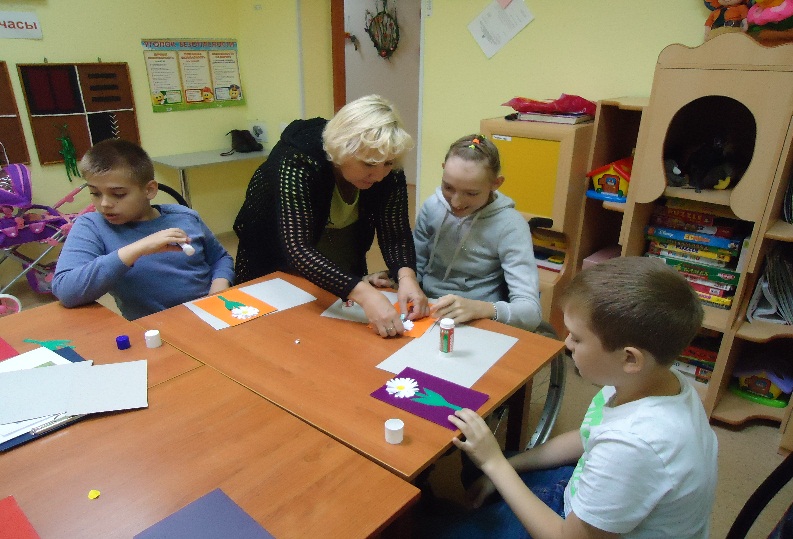 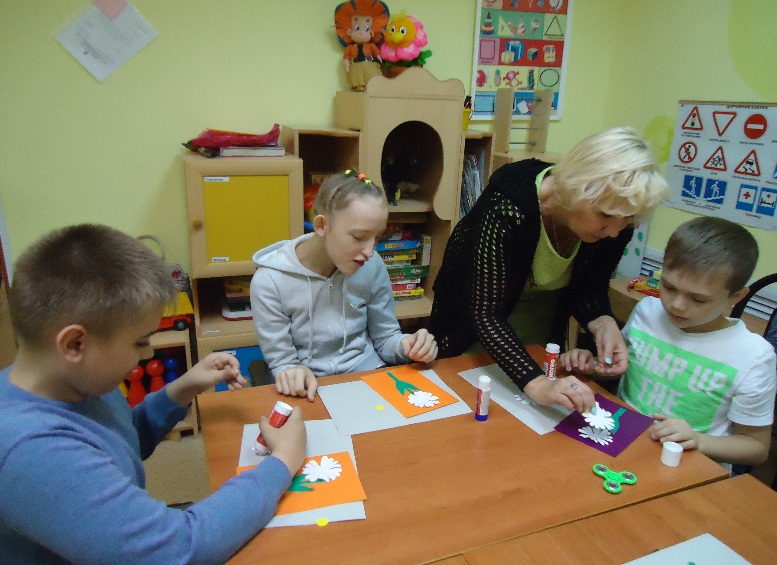 